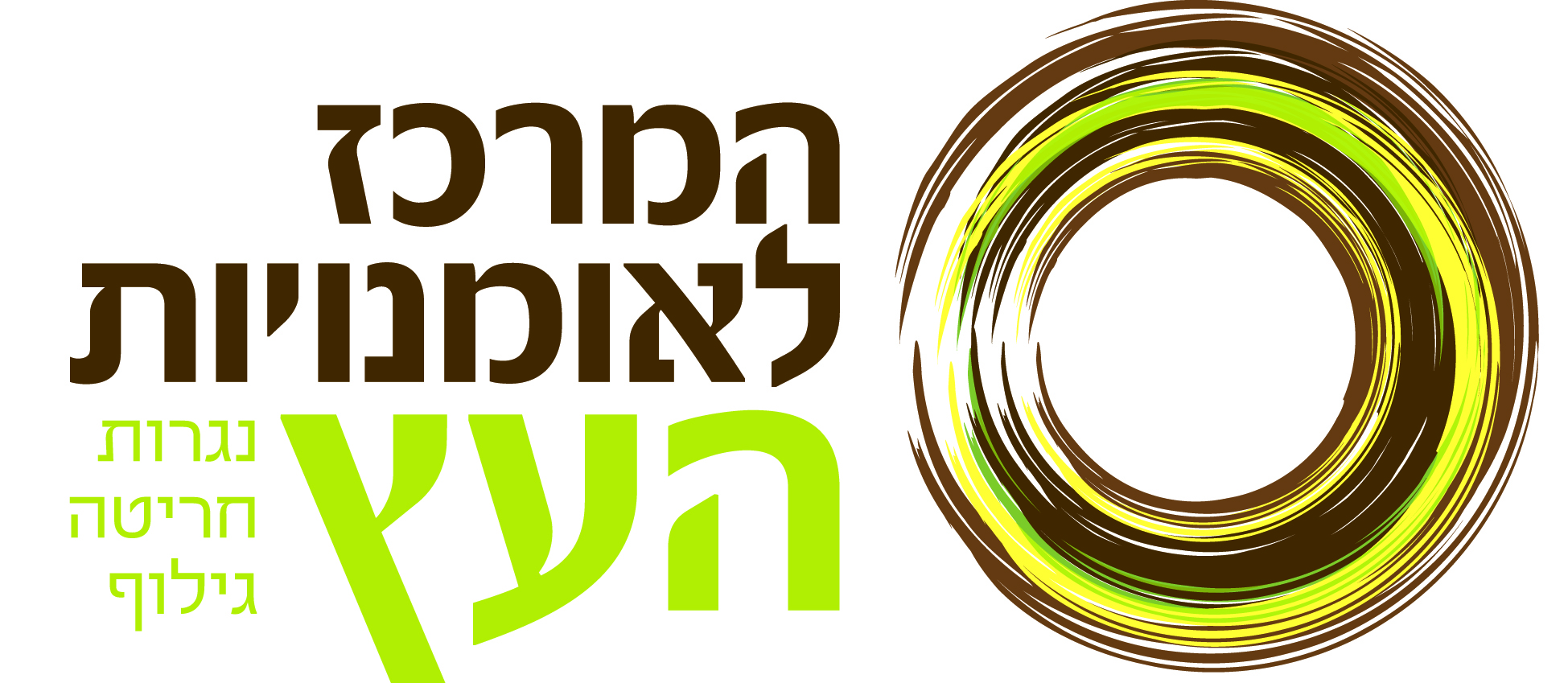 לוח פעילות מרץ / אפריל 2020 אבגדהובוקר גילוףכינרותגילוף נגרות בסיסיכיתה משולבת ערבנגרות מתקדמתנגרות/חריטהכסאות נדנדהחריטה מתקדמיםנגרות בסיסינגרות בסיסינגרות מתקדמת נגרות בסיסיחריטה בסיסי